Student’s Home-School BridgePlease go over these questions at home with Student in the morning before school.They are meant to help start conversation.  Have him write his answers down or tell you his responses to write down to provide his teacher and EA with more information so they can talk to him about what he did and he can practice his language skills at school.Date: ____________________________________Last night at home:What did you eat?_________________________________________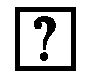 What did you do?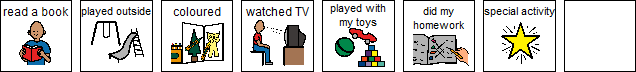 When did you go to sleep?___________________________________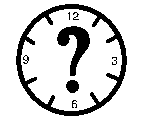 Did you get enough sleep? 		Yes		NoThis morning, I am feeling…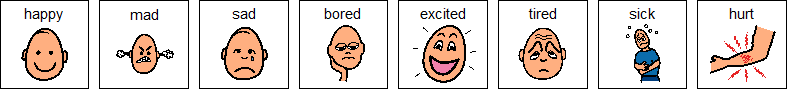 Parent comments:___________________________________________ ______________________________________________________________________________________________________________________________________________________________________________Student’s Home-School BridgeAt schoolPlease go over these questions at school with Student at the end of the day.They are meant to help start conversation.  Have him write his answers down to provide his parents with more information so they can talk to him about what he did and he can practice his language skills at home.Date: ____________________________________Today at school, I felt…What did you do today?  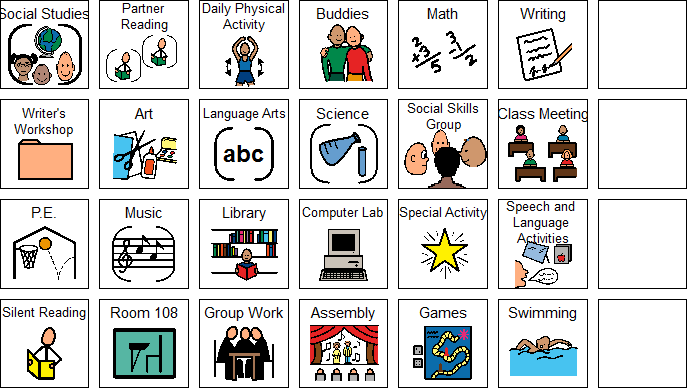 Who did you hang out with?___________________________________________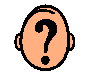 Write a sentence telling something interesting about your day. ____________________________________________________________________________________________________________________________________________Reminders/Comments:Where did you go?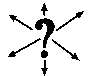 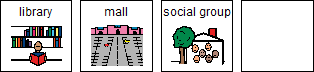 